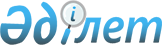 Сайлау учаскелерін құру туралы
					
			Күшін жойған
			
			
		
					Қарағанды облысы Сәтбаев қаласы әкімінің 2014 жылғы 5 наурыздағы № 2 шешімі. Қарағанды облысының Әділет департаментінде 2014 жылғы 4 сәуірде № 2572 болып тіркелді. Күші жойылды - Қарағанды облысы Сәтбаев қаласының әкімінің 2015 жылғы 6 наурыздағы № 1 шешімімен      Ескерту. Күші жойылды - Қарағанды облысы Сәтбаев қаласының әкімінің 06.03.2015 № 1 (алғашқы ресми жарияланған күнінен кейін күнтізбелік он күн өткен соң қолданысқа енгізіледі) шешімімен.

      Қазақстан Республикасының 1995 жылғы 28 қыркүйектегі "Қазақстан Республикасындағы сайлау туралы" Конституциялық заңына, Қазақстан Республикасының 2001 жылғы 23 қаңтардағы "Қазақстан Республикасындағы жергілікті мемлекеттік басқару және өзін-өзі басқару туралы" Заңына сәйкес ШЕШІМ ЕТТІМ:



      1. Сәтбаев қаласында сайлау учаскелерi осы шешімнің қосымшасына сәйкес құрылсын.



      2. Күші жойылды деп танылсын:



      1) Сәтбаев қаласы әкімінің "Сайлау учаскелерін құру туралы" 2007 жылғы 11 мамырдағы № 28ш (Нормативтік құқықтық актілерді мемлекеттік тіркеу тізілімінде № 8-6-47 болып тіркелген, 2007 жылғы 18 мамырдағы № 56 (1464) "Шарайна" газетінде ресми жарияланды) шешімі;



      2) Сәтбаев қаласы әкімінің "Сайлау учаскелерін құру туралы" қала әкімінің 2007 жылғы 11 мамырдағы № 28ш шешіміне өзгерістер енгізу туралы" 2011 жылғы 14 ақпандағы № 01 (Нормативтік құқықтық актілерді мемлекеттік тіркеу тізілімінде № 8-6-118 болып тіркелген, 2011 жылғы 1 сәуірдегі № 26 (1892) "Шарайна" газетінде ресми жарияланды) шешімі;



      3) Сәтбаев қаласы әкімінің "Сәтбаев қаласы әкімінің 2007 жылғы 11 мамырдағы № 28ш "Сайлау учаскелерін құру туралы" шешіміне өзгеріс енгізу туралы" 2011 жылғы 29 қарашадағы № 05 (Нормативтік құқықтық актілерді мемлекеттік тіркеу тізілімінде № 8-6-131 болып тіркелген, 2011 жылғы 22 желтоқсанда № 102-103 (1968-1969) "Шарайна" газетінде ресми жарияланды) шешімі.



      3. Осы шешімнің орындалуын бақылау қала әкімі аппаратының басшысы А.С. Нысанбаевқа жүктелсін.



      4. Осы шешім алғашқы ресми жарияланған күнінен кейін күнтізбелік он күн өткен соң қолданысқа енгізіледі.                                                 Ә.С. Омар

Сәтбаев қаласы әкімінің

шешіміне қосымша

2014 ж. 5.03 № 2 

СӘТБАЕВ ҚАЛАСЫНДАҒЫ САЙЛАУ УЧАСКЕЛЕРІ 

№ 493 сайлау учаскесі      Орналасқан жері: "Сәтбаев қаласының емханасы" коммуналдық мемлекеттік кәсіпорыны, Сәтбаев қаласы, Абай көшесі 5.

      Шекарасы: Дүрментаев көшесі 1, 2, 3, 4, 5, 6, 7, 8, 9, 10, 11, 12, 13, 14, 15, 16, 17, 18, 19, 20, 21, 22, 23, 23а, 23б, 24, 25, 25а, 25б, 26, 26а, 27, 28, 29, 30, 31, 32, 33, 34, 35, 36, 37, 37а, 38, 39, 40, 41, 42, 43, 44, 45, 46, 47, 48, 49, 50, 51, 52, 53, 54, 55, 56; Жанпейісов көшесі 1, 2, 3, 4, 5, 6, 7, 8, 9, 10, 11, 12, 13, 14, 15, 16, 17, 18, 19, 20, 20а, 21, 22, 22а, 22б, 22в, 23, 24, 24а, 25, 26, 27, 28, 30, 31, 32, 33, 34, 35, 36, 37, 38, 39, 40, 41, 42, 43, 44, 45, 46, 48, 49, 50, 51, 52, 53, 54, 55, 56, 57, 58, 59, 60, 61, 63, 65, 67, 69; Кентаев көшесі 1, 2, 3, 4, 5, 6, 7, 8, 9, 10, 11, 12, 13, 14, 15, 16, 17, 18, 19, 20, 21, 22, 23, 24, 25, 26, 27, 28, 29, 30, 31, 32, 33, 34, 35, 36, 38, 39, 40, 41, 42, 43, 44, 45, 46, 47, 48, 49, 50, 51, 52, 53, 54, 55, 56, 57, 59; Үншібаев көшесі 1, 3, 4, 5, 7, 8, 9, 10, 11, 12, 13, 14, 15, 16, 17, 18, 19, 20, 21, 22, 23, 24, 25, 26, 27, 28, 29, 30, 31, 32, 33, 34, 35, 36, 37, 38, 39, 40, 41, 42, 43, 45, 46, 47, 48, 49, 50, 51, 52, 53, 54, 55, 56, 57, 58, 59, 60, 62, 63, 64, 65, 66, 69, 69а, 71, 73, 75, 77, 79, 81, 83, 85, 87; Сарыарқа көшесі 1, 2, 3, 4, 5, 6, 7, 8, 9, 10, 11, 12, 13, 14, 15, 16, 17, 18, 19, 20, 21, 22, 23, 24, 25, 26, 27, 28, 29, 30, 31, 32, 33, 34, 35, 36, 37, 38, 39, 40, 41, 42, 43, 44, 45, 46, 47, 48, 49, 50, 52, 53, 54, 55, 56, 57, 58, 59, 60, 61, 62, 63, 64, 65, 66, 69, 71, 72, 74, 75, 76, 77, 78, 79, 80, 81, 82, 83, 84, 85, 86, 87, 88, 89, 90, 91, 92, 93, 94, 96, 98, 100; Әбдіров көшесі 2, 4, 6, 8, 10, 12, 14, 16, 18, 20, 22, 24, 25, 26, 28, 30, 32, 34, 36, 38, 39, 40, 42, 48, 50, 52, 54, 56, 58, 60, 62, 64, 66, 68, 70, 72, 74, 76, 78, 80, 82, 84, 86, 88; Шаталюк көшесі 1, 4, 6, 7, 11, 12, 12/2, 13, 14, 15, 16а, 17, 19, 21, 23, 24, 25, 27, 29, 31, 33, 35, 53; Бөгенбай батыр көшесі 1, 3, 6, 14, 16, 17; Байтұрсынов көшесі 1, 2, 3, 4, 5, 7, 8, 9, 10, 11, 13, 14, 15, 16, 17, 19, 21, 22, 23, 24, 25; Оразбаев көшесі 2, 4, 6, 8, 10, 12, 14, 16, 18, 20, 22, 24, 26, 28, 30; Горняцкая көшесі 1, 3, 5, 7, 9, 11, 13; Мақатаев көшесі 1, 2, 5, 11; Ерден көшесі 235; Бөкейханов көшесі 1, 2, 4, 7, 13, 14, 15, 16, 23. 

№ 494 сайлау учаскесі      Орналасқан жері: "№ 4 лицей-мектебі" коммуналдық мемлекеттік мекемесі, Сәтбаев қаласы, Қ. Сәтбаев даңғылы 114а.

      Шекарасы: Абай көшесі 41, 43, 45, 47а, 51, 55, 57, 59, 61, 63, 65, 67, 73, 77, 79, 81. 

№ 495 сайлау учаскесі      Орналасқан жері: № 2 отбасылық дәрігерлік амбулаториясы, Сәтбаев қаласы, Абай көшесі 68.

      Шекарасы: Абай көшесі 83, 85, 87, 89, 95, 97, 99; Ерден көшесі 203, 205, 207, 209, 211, 213, 215. 

№ 496 сайлау учаскесі      Орналасқан жері: "Балалар өнер мектебі" коммуналдық мемлекеттік қазыналық кәсіпорыны, Сәтбаев қаласы, Абай көшесі 67а.

      Шекарасы: Абай көшесі 54, 56, 58, 62, 64, 66, 68, 72, 74; Ерден көшесі 197, 199. 

№ 497 сайлау учаскесі      Орналасқан жері: "№ 4 лицей-мектебі" коммуналдық мемлекеттік мекемесі, Сәтбаев қаласы, Қ. Сәтбаев даңғылы 114а.

      Шекарасы: Ерден көшесі 173, 175, 177, 179, 181, 183, 185, 187, 189, 189а, 191, 193, 195; Тәуелсіздік даңғылы 43, 53, 57. 

№ 498 сайлау учаскесі      Орналасқан жері: Ш. Ділдебаев атындағы Кеншілер сарайы, Сәтбаев қаласы, Қ. Сәтбаев даңғылы 106.

      Шекарасы: Қ. Сәтбаев даңғылы 92, 100, 102, 102а, 104; Тәуелсіздік даңғылы 27, 31, 33, 35, 35а, 37, 41, 45, 47, 49, 51, 55. 

№ 499 сайлау учаскесі      Орналасқан жері: "С. Сейфуллин атындағы гимназия" коммуналдық мемлекеттік мекемесі, Сәтбаев қаласы, Комаров көшесі 11а.

      Шекарасы: Абай көшесі 2, 4, 6, 8, 10, 12, 16, 18; Комаров көшесі 11; Ұлытау көшесі 104, 106. 

№ 500 сайлау учаскесі      Орналасқан жері: "№ 19 орта мектебі" коммуналдық мемлекеттік мекемесі, Сәтбаев қаласы, Комаров көшесі 11.

      Шекарасы: Абай көшесі 20, 22, 24, 26; Комаров көшесі 13, 13а, 15, 17, 19, 21, 21а, 23, 25. 

№ 501 сайлау учаскесі      Орналасқан жері: Ш. Ділдебаев атындағы Кеншілер сарайы, Сәтбаев қаласы, Қ. Сәтбаев даңғылы 106.

      Шекарасы: Қ. Сәтбаев даңғылы 88, 90, 94, 96, 98, 105, 107, 111, 115, 117; Комаров көшесі 18, 20, 22; Тәуелсіздік даңғылы 19, 21, 23, 25. 

№ 502 сайлау учаскесі      Орналасқан жері: "№ 25 орта мектебі" коммуналдық мемлекеттік мекемесі, Сәтбаев қаласы, Комаров көшесі 12а.

      Шекарасы: Комаров көшесі 10, 14, 16; Гурба көшесі 96, 98, 100, 102, 104, 106; Тәуелсіздік даңғылы 7, 9, 15, 17, 17а. 

№ 503 сайлау учаскесі      Орналасқан жері: "№ 25 орта мектебі" коммуналдық мемлекеттік мекемесі, Сәтбаев қаласы, Комаров көшесі 12а.

      Шекарасы: Гурба көшесі 73, 75, 77, 79, 81, 83, 85, 87, 89, 91, 93, 95, 97, 99; Тәуелсіздік даңғылы 1, 1а, 3, 3а, 4, 5, 5а, 6, 8, 10, 12; Ұлытау көшесі 62, 64, 66, 68, 70, 72, 74, 76, 78, 80, 82, 84, 84а; Құсайынов көшесі 3а, 4а, 4б, 5а, 5б, 7а. 

№ 504 сайлау учаскесі      Орналасқан жері: Сәтбаев индустриалдық колледжі, Сәтбаев қаласы, Құсайынов көшесі 23а.

      Шекарасы: Бөпежанов көшесі 1, 2, 3, 4, 5, 6, 7, 8, 9, 10, 11, 12, 13, 15, 16, 18, 20; Гурба көшесі 66, 68, 72, 74, 76, 78, 80, 82, 84, 88, 90, 92, 94; Қ. Сәтбаев даңғылы 65, 67, 69, 71, 73, 75, 77, 79, 81, 85, 87, 89, 91, 93, 95, 99, 101, 103; Жеңіс көшесі 3, 3а, 3б, 5, 7, 9; Тәуелсіздік даңғылы 16, 18, 20, 22, 24; Құсайынов көшесі 10, 12, 14, 14а, 16, 18, 20, 21, 22, 23, 24, 25, 26, 28, 30, 32, 34, 36, 36/1; Байқоңыров көшесі 4, 6, 8, 12, 14, 16, 18; Мұратбаев көшесі 13, 17, 21, 25. 

№ 505 сайлау учаскесі      Орналасқан жері: "№ 1 мектеп – гимназиясы" коммуналдық мемлекеттік мекемесі, Сәтбаев қаласы, Наурыз көшесі 144.

      Шекарасы: Ерден көшесі 137, 139, 141, 143, 145, 147, 149, 151, 153, 155, 157, 159; Наурыз көшесі 140, 142. 

№ 506 сайлау учаскесі      Орналасқан жері: "№ 1 мектеп – гимназиясы" коммуналдық мемлекеттік мекемесі, Сәтбаев қаласы, Наурыз көшесі 144.

      Шекарасы: Ерден көшесі 161, 163, 165, 167, 169; Наурыз көшесі 146, 148, 150, 152; Тәуелсіздік даңғылы 32, 34, 36, 38. 

№ 507 сайлау учаскесі      Орналасқан жері: "Жастар" спорт сарайы, Сәтбаев қаласы, Наурыз көшесі 44.

      Шекарасы: Құсайынов көшесі 31, 33, 35, 38, 40, 40/2, 42, 44, 44а, 48, 50, 52, 54, 56, 58, 60, 62, 64; Байқоңыров көшесі 3, 9, 11, 17; Ерден көшесі 108, 110, 112, 114, 116, 123, 125, 127, 129, 131, 133, 135; Жеңіс көшесі 4, 4б, 6, 8, 10, 12, 13, 14, 15, 15а, 16, 17, 17/1, 17а, 18, 20, 27, 29, 31, 33, 35, 37, 39, 41, 43, 45, 49, 51, 53, 55, 57, 59, 61, 63; Курьятов көшесі 13, 14, 15, 16, 17, 18, 19, 20, 21, 22, 23, 24, 25, 26; Жақыпбеков көшесі 2, 3, 4, 5, 6, 7, 8, 9, 10, 11, 12, 13, 14, 15, 17, 19, 21; Майлин көшесі 1, 1а, 2, 3, 3а, 4, 5, 6, 7, 8, 10, 12, 14, 16, 18, 20, 21; Мәметова көшесі 1, 2, 3, 4, 5, 6, 7, 8, 9, 10, 11, 12, 13, 14, 16; Наурыз көшесі 17, 19, 21, 23, 25, 27, 29, 31, 33, 35, 37, 41, 43, 43а, 51, 53, 124, 126, 128, 130, 132, 134, 136; Пацаев көшесі 1, 1а, 2, 3, 4, 5, 6, 7, 8, 9, 10, 11, 12, 13, 14, 16, 17, 18, 18б, 20; Қ. Сәтбаев даңғылы 44, 46, 48, 50, 52, 54, 56, 58, 60, 62, 68, 70, 72, 74, 76, 78, 80; Халиф Алтай көшесі 1, 2, 3, 4, 5, 6, 7, 8, 9, 10, 11; Құнанбаев көшесі 1, 2, 3, 4, 5, 6, 7, 8, 9, 10, 11, 12, 13, 14, 15, 16, 17, 18, 20, 22. 

№ 508 сайлау учаскесі      Орналасқан жері: "№ 3 орта мектебі" коммуналдық мемлекеттік мекемесі, Сәтбаев қаласы, Жеңіс көшесі 17.

      Шекарасы: Байқоңыров көшесі 19, 25, 27, 29, 31, 32, 33, 34, 35, 36, 37, 39, 40, 41, 42, 43, 44, 45, 46, 46а, 47, 48, 49, 51, 52, 53, 54, 55, 56, 57, 58, 59, 60, 61, 62, 63, 64, 65, 66, 67, 68, 69, 70, 71, 72, 73, 74, 75, 76, 77, 78, 79, 80, 81, 82, 83, 84, 85, 87, 88, 89, 92, 93, 95, 96, 97, 98, 99, 100, 101, 102, 103, 104, 104а, 105, 106, 107, 108, 109, 110, 111, 112, 113, 115, 117; Бокин көшесі 73, 75, 77, 79, 81; Бұлқышев көшесі 136, 138, 140, 142, 144, 146, 148, 150; Уәлиханов көшесі 1, 2, 3, 4, 5, 6, 7, 8, 9, 10, 11, 12, 13, 14, 15, 16, 17, 18, 19, 20, 21, 22, 23, 24, 25, 26, 27, 28, 29, 30, 31, 32, 33, 34, 35, 36, 37, 38, 39, 40, 41, 42, 43, 44, 45, 46, 47, 48, 49, 50, 51, 52, 53, 54, 55, 56, 58, 59, 60, 62, 74; Горький көшесі 2, 3, 4, 5, 6, 7, 8, 9, 10, 11, 12, 13, 14, 23, 24, 25, 26, 27, 28, 29, 30, 31, 32, 33, 34, 36, 38, 39, 40, 41, 41а, 42, 43, 44, 46, 47, 48, 48а, 49, 50, 51, 52, 53, 54, 55, 56, 57, 58, 59, 60, 61, 62; Ерден көшесі 93, 95, 97, 99, 101, 103; Жәлел көшесі 3, 4, 5, 6, 7, 8, 9, 10, 11, 12, 13, 14, 23, 24, 25, 26, 27, 28, 29, 30, 31, 32, 33, 34, 35, 36, 37, 38, 40, 41, 42, 43, 44, 45, 46, 47, 48, 49, 50, 51, 52, 53, 54, 55, 56, 57, 58, 59, 60, 61, 62, 64, 66, 68, 72, 74, 76; Жеңіс көшесі 22, 24, 26, 28, 30, 32, 34, 36, 38, 40, 42, 44, 46, 48, 50, 52, 54, 56, 58, 60, 62, 64, 66, 68, 70, 72, 74, 76, 78, 80, 82; Иманов көшесі 1, 2, 3, 4, 5, 6, 7, 8, 9, 10, 11, 12, 13, 14, 15, 16, 17, 18, 19, 20, 21, 22, 23, 24, 25, 26, 27, 28, 29, 30, 31, 32, 33, 34, 35, 36, 37, 38, 39, 40, 41, 42, 43, 44, 45, 46, 47, 48, 49, 50, 51, 52, 53, 54, 55, 56, 57, 58, 59, 60, 61, 62, 69, 70; Қожабаев көшесі 71, 72, 73, 74, 75, 76, 78, 83; Молдағұлова көшесі 1, 2, 3, 4, 5, 6, 7, 8, 9, 10, 11, 12, 13, 14, 15, 16, 17, 18, 19, 19а, 20, 21, 22, 23, 24, 25, 26, 27, 28, 30, 31, 32, 33, 34, 35, 36, 37, 38, 39, 40, 41, 42, 43, 44, 45, 46, 47, 48, 49, 50, 51, 52, 53, 54, 55, 56, 57, 58, 59, 60, 61, 62, 64, 65, 66, 68, 70, 74, 76, 78, 80, 80а, 82, 82а, 84, 86, 88, 90, 92, 94; Наурыз көшесі 82, 84, 86, 88, 90, 92, 94, 96, 98, 102, 104, 108, 110, 112, 114, 118, 120; Алғашқы құрылысшылар көшесі 1, 3, 5, 7, 9, 11, 13, 15, 15а, 17, 19, 21, 23, 25, 27, 29, 31, 33, 35, 37, 41, 43, 45, 47, 49, 51, 53, 55, 57, 61, 63, 65, 67, 69, 71, 73, 75, 77, 79, 81, 83, 85, 85а, 87, 89, 91, 93, 174, 186; Рысқұлов көшесі 70, 72, 74, 76, 76а, 76б, 78, 79, 80, 81, 82, 83. 

№ 509 сайлау учаскесі      Орналасқан жері: "№ 5 орта мектебі" коммуналдық мемлекеттік мекемесі, Сәтбаев қаласы, Бабыр би көшесі 5.

      Шекарасы: Бабыр би көшесі 3, 9; Гурба көшесі 33, 34, 35, 36, 37, 38, 39, 40, 41, 42, 43, 44, 45, 46, 47, 48, 49, 50, 51, 52, 53, 55, 57, 58, 59, 60, 61, 62, 63, 64, 65, 67, 69; Мұратбаев көшесі 3, 4, 6, 8, 10а, 10б, 12, 14, 16, 18, 22, 24, 26, 30, 32, 34, 34а, 36, 40; Ұлытау көшесі 30, 32, 34, 38, 40, 42, 44, 46, 48, 50, 50а, 52, 54, 56, 58, 60; Шәкәрім көшесі 3, 4, 5, 6, 7, 8, 9, 10, 11, 12, 13, 14; Пушкин көшесі 1; Қ. Сәтбаев даңғылы 33, 35, 37, 39, 41, 43, 45, 47, 49, 51, 53, 55, 57, 59, 61; Жастар көшесі 3, 5, 5/1, 7, 7/1, 9, 12, 13. 

№ 510 сайлау учаскесі      Орналасқан жері: "№ 5 орта мектебі" коммуналдық мемлекеттік мекемесі, Сәтбаев қаласы, Бабыр би көшесі 5.

      Шекарасы: Бабыр би көшесі 4, 6, 8, 12, 14, 16; Болман көшесі 3, 4, 6, 7, 8, 9, 12, 14; Гурба көшесі 1, 3, 4, 5, 6, 8, 9, 10, 11, 12, 13, 14, 15, 16, 17, 18, 19, 20, 21, 22, 23, 24, 25, 26, 27, 28, 29, 30, 31, 32; Қалмағамбетов көшесі 2, 4, 6, 10, 12, 20; Наурыз көшесі 4, 6, 8, 12, 14, 16, 18; Ұлытау көшесі 2, 4, 6, 8, 10, 12, 14, 16, 18, 20, 22, 24, 26, 28; Қ. Сәтбаев даңғылы 1, 3, 5, 7, 9, 11, 13, 15, 17, 19, 21, 23, 25, 27, 29, 31; Жезқазған көшесі 1, 3. 

№ 511 сайлау учаскесі      Орналасқан жері: "С. Сейфуллин атындағы гимназия" коммуналдық мемлекеттік мекемесі, Сәтбаев қаласы, Комаров көшесі 11а.

      Шекарасы: Абай көшесі 42, 44, 46, 48, 50, 52, 60; Қ. Сәтбаев даңғылы 112, 114, 116, 118, 119, 121, 123, 125. 

№ 512 сайлау учаскесі      Орналасқан жері: "№ 27 орта мектебі" коммуналдық мемлекеттік мекемесі, Сәтбаев қаласы, Наурыз көшесі 14а.

      Шекарасы: Асатов көшесі 4, 5, 9, 11, 13, 15, 17, 19, 21, 23, 25, 26, 27, 28, 29, 30, 31, 32, 33, 34, 35, 36, 37, 38, 39, 40, 41, 42, 43, 44, 45, 47, 51, 53, 55, 57, 59, 61; Байқоңыров көшесі 24; Бұлқышев көшесі 33, 35, 37, 39, 41, 43, 45, 47, 49, 51, 53, 55, 57, 59, 61, 63, 65, 67, 69, 73, 75, 77, 79, 130, 132; Ерден көшесі 54, 56, 58, 60, 66, 68, 70, 72, 74, 77; Көктем көшесі 32, 33, 34, 35, 37, 38, 39, 40, 41, 42, 43, 44, 46, 48, 50, 52, 54, 56, 58; Колбасов көшесі 1, 2, 3, 4, 5, 6, 7, 8, 9, 15, 16, 17, 18, 19, 20, 21, 22, 23, 24; Курьятов көшесі 2, 3, 4, 5, 6, 7, 8, 9, 10, 11, 12; Мамахов көшесі 1, 2, 3, 4, 5, 6, 7, 8, 9, 10, 11, 12, 13, 14, 15, 16, 17, 18, 19, 20, 21, 22, 23, 24, 25, 26, 27, 28, 29, 30; Момышұлы көшесі 35, 36, 37, 38, 39, 40, 41, 42, 43, 44, 45, 46, 47, 48, 49, 50, 51, 52, 53, 54, 55, 56, 57, 58, 59, 60, 61, 62, 63, 64, 65, 66, 67, 68, 69, 70, 72, 74, 76, 78, 80, 82, 84, 92, 96, 104, 106, 108, 110, 112, 114, 116, 118, 120, 122, 124, 126, 128, 130, 132, 134, 136, 138, 140, 142, 144, 146, 148, 150, 152, 154, 158, 160, 162, 164, 166; Наурыз көшесі 7, 9, 11, 13, 15, 15а, 64, 66, 70, 72, 76, 78; Қ. Сәтбаев даңғылы 24, 26, 28, 30, 32, 34, 36, 38, 40, 42; Сейфуллин көшесі 1, 2, 3, 4, 5, 6, 7, 8, 9, 10, 11, 12, 13, 14, 15, 16, 17, 18, 19, 20, 21, 22, 23, 24, 25, 26, 27, 28, 29, 30; Алғашқы құрылысшылар көшесі 2, 4, 6, 8, 10, 12, 14, 16, 18, 20, 22, 24, 26, 28, 30, 32, 34, 36, 38, 40, 42, 44, 46, 48, 50, 52, 54, 56, 58, 60, 62; Шығыс-2 көшесі 3, 4, 5, 7, 8, 9; Шығыс-3 көшесі 1, 2, 3, 4, 5, 6, 7, 8, 9; Шығыс-4 көшесі 3, 4, 5, 6, 7, 8; Шығыс-5 көшесі 3, 4, 5, 6, 7, 8, 9; Мұратбаев көшесі 31, 33, 35, 38, 39, 42; Артығалиева көшесі 12/1, 14/1, 15. 

№ 513 сайлау учаскесі      Орналасқан жері: "№ 14 орта мектебі" коммуналдық мемлекеттік мекемесі, Сәтбаев қаласы, Наурыз көшесі 5.

      Шекарасы: Ерден көшесі 2, 4а, 5, 6, 6а, 7, 9, 10, 11, 12, 13, 14, 15, 16, 16а, 17, 18, 18а, 19, 21, 23, 25, 27, 27а, 28, 29, 30, 31, 32, 33, 34/2, 35, 35а, 37, 38, 39, 40, 41, 41а, 42, 43, 44, 45, 46, 47, 48, 49, 49а, 50, 50а, 51, 51а, 53, 55, 55а, 57, 65, 67; Әуезов көшесі 2, 3, 4, 5, 7, 8, 9, 10, 11, 12, 13, 14, 15, 16, 17, 18, 19, 20, 33, 53, 54, 60; Байзақов көшесі 1, 2, 3, 4, 5, 6, 7, 8, 9, 10, 11, 12, 13, 14, 15, 16, 17, 18; Байсейітова көшесі 2, 4, 5, 6, 7, 8, 9, 10, 11, 12, 13, 14, 15, 16, 17, 18, 19, 20, 21, 22, 23, 24, 25, 26, 27, 28, 29, 30, 31, 32, 33, 34, 35, 36, 37, 38, 39, 40, 41, 42, 43, 44, 45, 46, 47, 48, 49, 50, 51, 52, 53, 54, 55, 56, 57, 58, 59, 60, 61, 62, 63, 64, 65, 66, 68, 70, 72, 74, 76, 78; Бұлқышев көшесі 14, 19, 21, 23, 25, 27, 29, 30, 31, 32; Қалмағамбетов көшесі 1, 3, 5, 7, 9, 13, 15, 16, 17, 24, 25, 26, 28, 30; Қашаубаев көшесі 1, 2, 3, 4, 5, 6, 7, 8, 9, 10, 11, 12, 13, 14, 15, 16, 17, 18, 20, 22, 24, 25, 26, 27, 28, 29, 30, 31, 33; Көктем көшесі 1, 3, 4, 4а, 5, 6, 7, 8, 9, 10, 11, 13, 13а, 15, 16, 17, 18, 19, 20, 21, 22, 23, 24, 25, 26, 27, 28, 29, 30, 31, 36; Қажымұқан көшесі 1, 2, 3, 4, 5, 6, 7, 8, 13, 15, 17, 19, 21, 23, 25; Мұқанов көшесі 2, 4, 5, 6, 7, 8, 9, 10, 11, 12, 13, 14, 15, 16, 17, 18, 19, 20, 21, 22; Құрманғазы көшесі 1, 2, 3, 4, 5, 6, 7, 8, 9, 10, 11, 12, 13, 14, 15, 16, 17, 18, 19, 20, 21, 22, 23, 24, 26, 27, 28, 29, 30, 31, 32, 33, 34, 35, 36, 37, 38, 39, 40, 41, 42, 43, 44, 45, 46, 47, 48, 49, 50, 51, 52, 53, 54, 56, 58, 60, 62; Момышұлы көшесі 2, 3, 4, 5, 5а, 6, 7, 8, 9, 11, 12а, 13, 15, 16, 17, 20, 21, 22, 23, 24, 25, 26, 27, 28, 29, 30, 31, 32, 33, 34; Наурыз көшесі 3, 3а, 3б, 3в-а, 3в-б, 3г, 20, 22, 24, 26, 28, 30, 32, 34, 36, 38, 40, 42, 44, 46, 48, 50, 52, 54, 56, 58, 60, 62; Панин көшесі 3, 4, 5, 6, 8, 10, 16, 18, 20, 22, 23, 30, 31, 37; Төле би көшесі 1, 2, 3, 4, 5, 6, 8, 10, 17, 19, 23, 27; Аманжолов көшесі 1, 2, 3, 4, 5, 6, 7, 8, 9, 10, 11, 12, 13, 14, 15, 16, 17, 18, 19, 20, 21, 22, 23, 24, 25, 26, 27, 28, 29, 30, 31, 32, 33, 34, 35, 36, 37, 38, 39, 40, 41, 42, 43, 44, 45, 46, 47, 48, 49, 50, 51, 52, 53, 54, 55, 56, 57, 59, 61; Шығыс көшесі-1 1, 2, 3, 4, 5, 6, 7, 8, 9; Яблоневая көшесі 10, 17, 33, 75; Земляничная көшесі 5, 8, 84; Клубничная көшесі 1, 49, 60, 78, 80; Вишневая көшесі 11, 12, 18, 21, 38, 43, 51, 57, 81, 89; Малиновая көшесі 40, 76; Лесная көшесі 6; Вязовая көшесі 30, 76; Озерная көшесі 39; Қ. Сәтбаев даңғылы 2, 6, 8, 10, 12, 14, 16, 18, 20, 22. 

№ 514 сайлау учаскесі      Орналасқан жері: "№ 2 орта мектебі" коммуналдық мемлекеттік мекемесі, Жезқазған кенті, Әуезов көшесі 37а.

      Шекарасы: Әбиев көшесі 1, 3, 5, 6, 7, 8, 9, 10, 12, 13, 14, 16, 17, 18, 20, 21, 22, 23, 24, 25, 26, 27, 28, 29, 30, 31, 32, 33, 35, 36, 37, 38, 39, 40, 42; Жамбыл көшесі 1, 1а, 2, 3, 3а, 4, 6, 7а, 8, 9, 10, 11, 12, 13, 14, 15, 16, 17, 19, 20, 22, 23, 25, 27, 28, 29, 30, 31, 32, 33, 34, 35, 36, 39, 40, 41, 42, 43, 44, 46; Әуезов көшесі 1, 2, 3, 4, 5, 6, 8, 11, 12, 13, 14, 15, 16, 17, 18, 18а, 19, 20, 21, 22, 23, 23а, 24, 25, 25а, 26, 27, 27а, 28а, 29, 30, 31, 32, 33, 33а, 34, 35, 35а, 36, 36а, 36б, 37, 37а, 39, 39а, 40, 41, 42, 44, 45, 46, 47, 47а, 48, 49, 50, 51, 52, 53, 54, 55, 56, 58, 60; Асанов көшесі 1, 2, 4, 5, 6, 7, 8, 9, 10, 11, 12, 13, 14, 15, 16, 17, 18, 19, 20, 21, 22, 24, 25, 26, 27, 28, 29, 30, 31, 32, 33, 34, 35, 36, 37, 38, 39, 39а, 40, 42, 44, 46, 48, 50, 51, 52, 54, 56; Анарқұлов көшесі 15, 19; Амангелді көшесі 276; 1-ші Садовый қиылысы 1, 2, 3, 4, 5, 6, 7; 2-ші Садовый қиылысы 6, 9; 3-ші Садовый қиылысы 2, 4, 8, 14; 4-ші Садовый қиылысы 11; Златоус көшесі 1, 2, 3, 4, 5, 6, 7, 8, 9, 10, 11, 12, 13, 14, 15, 16, 17, 18, 19, 20, 21, 22, 23, 24; Разведочная көшесі 7а, 15, 16; Лермонтов көшесі 1, 5, 6, 13, 21, 22, 23, 25, 27, 28, 28а, 29, 34. 

№ 515 сайлау учаскесі      Орналасқан жері: Весовая кентінің мәдениет клубы, Киров көшесі 22.

      Шекарасы: Киров көшесі 1, 3, 4, 5, 6, 7, 8, 11, 13, 15, 17, 19, 21, 23, 25, 31, 35; Киров қиылысы 2, 3; Жұбанов көшесі 1, 4, 5, 6, 7, 9, 12, 13/1; Шәкәрім көшесі 1, 2, 3, 4, 5, 6, 7, 8, 10, 11, 12; Фрунзе көшесі 2, 3, 4, 7, 9, 10, 12, 14; Фрунзе қиылысы 1/5, 1, 2, 3, 4; Д. Нүрпейісова көшесі 1/2, 2/3, 3, 4, 5, 6, 7, 8/1, 9, 10/2, 12/6, 17, 19/5; Медьбаза көшесі 3, 4, 7, 9, 14, 15; Павлов көшесі 1, 1в, 2, 3, 5, 7, 8, 9, 10, 11, 12, 13, 14, 15, 16, 17, 18, 19, 20, 21, 22, 23, 24, 25, 26, 27, 28, 32, 34, 36, 38, 40, 42, 44; Почтовая көшесі 1, 1а, 1б, 2, 3, 3а, 4, 5, 6, 7, 8, 9, 10, 11, 12, 13, 14, 15, 16, 17, 18, 19, 24, 25, 26, 27, 28, 29, 30, 32, 32а, 33, 34; Чапаев көшесі 1, 1а, 1б, 1 в, 2, 3, 4, 5, 6, 7, 8, 9, 10, 11, 12, 13, 14, 15, 16, 17, 18, 18а, 19, 20, 21, 22, 22а, 23, 24, 26, 28, 30, 32, 34, 36, 38, 40; Октябрьдің 40 жыл көшесі 1, 3, 3а, 5, 6, 7, 9, 12, 15, 17, 18; Линейная көшесі 1, 2, 3, 4, 5, 6, 7, 8, 9, 10, 11, 12, 13, 14, 15, 16, 19, 21, 22, 24, 25, 26, 29, 30, 31, 32, 34, 35, 37, 38, 39, 40, 41, 42, 43, 44, 45, 46, 47, 49, 50, 51, 52, 54, 55, 56, 58, 59, 60, 62, 64, 64а, 66, 67, 68, 69, 71; Северная көшесі 1, 2, 3, 4, 5, 6, 7, 8, 9, 10, 11, 12, 13, 14, 15, 16, 17, 18, 19, 20, 21, 22, 23, 24, 25, 26, 27, 28, 29, 30, 31, 32, 33, 34, 35, 36, 37, 38, 39, 40, 41, 42, 43, 44, 45, 46, 47, 52, 54, 58, 60, 62, 64, 66, 68; Достық көшесі 1, 2, 3, 4, 5, 8, 9, 10, 11, 12, 13, 14, 15, 15а, 16, 17, 18, 19, 19а, 20, 21, 22, 23, 24, 25, 26, 27, 28, 29, 30, 31, 32, 33, 34, 35, 37, 38, 39, 40, 42, 43, 44, 47, 48, 49, 50, 55, 59, 60, 62, 63, 67, 68, 69, 70, 73, 74, 76, 82, 84, 85, 86, 87, 88, 90, 91, 94, 96, 97, 98, 99, 100, 102, 103, 104, 105, 107, 108, 109, 110, 111, 112, 113, 114, 116, 117, 119. 

№ 516 сайлау учаскесі      Орналасқан жері: "№ 17 бастауыш мектеп" коммуналдық мемлекеттік мекемесі, Сәтбаев ауылы, Клубная көшесі 1.

      Шекарасы: Сәтбаев ауылы. 

№ 517 сайлау учаскесі      Орналасқан жері: медико-санитарлық бөлімі, Сәтбаев қаласы, Ұлытау көшесі 61.

      Шекарасы: Ұлытау көшесі 61. 

№ 518 сайлау учаскесі      Орналасқан жері: "№ 1 орталық аурухана" коммуналдық мемлекеттік қазыналық мекемесі, Сәтбаев қаласы, Құсайынов көшесі 9.

      Шекарасы: Құсайынов көшесі 9. 

№ 519 сайлау учаскесі      Орналасқан жері: "Жезқазған қаласының психоневрологиялық диспансері" мемлекеттік мекемесі, Сәтбаев қаласы, Мұратбаев көшесі 5.

      Шекарасы: Мұратбаев көшесі 5. 

№ 520 сайлау учаскесі      Орналасқан жері: "№ 16 орта мектебі" коммуналдық мемлекеттік мекемесі, Сәтбаев қаласы, Қ. Сәтбаев даңғылы 154.

      Шекарасы: Шаталюк көшесі 16, 18, 18а, 20, 30, 32, 34, 36, 38, 38а, 42, 44, 46, 46а, 48; Қ. Сәтбаев даңғылы 144, 146, 148, 150, 158. 

№ 521 сайлау учаскесі      Орналасқан жері: "Жезқазған қаласының туберкулезге қарсы диспансері" мемлекеттік мекемесі, Сәтбаев қаласы, Ұлытау көшесі 110.

      Шекарасы: Ұлытау көшесі 110. 

№ 522 сайлау учаскесі      Орналасқан жері: "№ 15 орта жалпы білім беру мектебі" коммуналдық мемлекеттік мекемесі, Сәтбаев қаласы, Ерден көшесі 217.

      Шекарасы: Шаталюк көшесі 50, 52; Ерден көшесі 221, 223, 225, 227, 229, 233. 

№ 523 сайлау учаскесі      Орналасқан жері: "№ 19 орта мектебі" коммуналдық мемлекеттік мекемесі, Сәтбаев қаласы, Комаров көшесі 11.

      Шекарасы: Комаров көшесі 2, 3, 4, 4а, 6, 7, 9, 9а; Ұлытау көшесі 86, 88, 90, 92, 94, 96, 98, 100, 102; Гурба көшесі 101.
					© 2012. Қазақстан Республикасы Әділет министрлігінің «Қазақстан Республикасының Заңнама және құқықтық ақпарат институты» ШЖҚ РМК
				